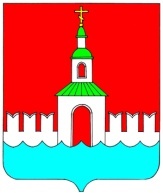 РОССИЙСКАЯ ФЕДЕРАЦИЯИВАНОВСКАЯ ОБЛАСТЬЮРЬЕВЕЦКИЙ МУНИЦИПАЛЬНЫЙ РАЙОНСОВЕТЮРЬЕВЕЦКОГО МУНИЦИПАЛЬНОГО РАЙОНАПятый созывРЕШЕНИЕот 28 апреля 2018 года №153              г. ЮрьевецОб отчете  Главы  Юрьевецкого муниципального района о результатах деятельности администрации Юрьевецкого муниципального района за 2017 годВ соответствии со статьей 36 Федерального закона от 06.10.2003 года   № 131 – ФЗ «Об общих принципах организации местного самоуправления в Российской Федерации», руководствуясь статьей 24 Устава Юрьевецкого муниципального района, заслушав отчет Главы Юрьевецкого муниципального района о результатах деятельности администрации Юрьевецкого муниципального района за 2017 год,Совет  Юрьевецкого муниципального района решил:1. Принять к сведению отчет Главы  Юрьевецкого муниципального района Ивановской области о результатах деятельности администрации Юрьевецкого муниципального района за 2017 год.  2. Разместить настоящее решение и отчет Главы Юрьевецкого муниципального района  за 2017 год  на официальном сайте администрации Юрьевецкого муниципального района http://юрьевец-официальный.рф.3.  Решение вступает в силу с момента его подписания.Глава Юрьевецкого муниципального района                                                   Ю.И. Тимошенко  Председатель СоветаЮрьевецкого муниципального района                         С.А. БарановаОТЧЕТ ГЛАВЫ ЮРЬЕВЕЦКОГО МУНИЦИПАЛЬНОГО РАЙОНА ИВАНОВСКОЙ ОБЛАСТИО РЕЗУЛЬТАТАХ  ДЕЯТЕЛЬНОСТИ АДМИНИСТРАЦИИ ЮРЬЕВЕЦКОГО МУНИЦИПАЛЬНОГО РАЙОНА  ЗА 2017 ГОД Уважаемые депутаты, коллеги, присутствующие!Работа администрации Юрьевецкого муниципального района была направлена, прежде всего, на качественное решение вопросов местного значения, обозначенных  Федеральным законом от 06.10.2003 года № 131-ФЗ «Об общих принципах организации местного самоуправления в Российской Федерации», Уставом Юрьевецкого муниципального района. Представляю Вашему вниманию отчет о результатах своей деятельности и деятельности администрации Юрьевецкого муниципального района в 2017 году. Прошедший год был непростым не только для нашего района, но и для всей страны. Главное, что мы постарались сохранить позитивную динамику развития по реализации программных направлений и выполнению всех социальных обязательств. Минувший год был наполнен значительными политическими и социально- культурными событиями. В ежегодном докладе мне хотелось бы проинформировать вас об итогах работы Администрации района за 2017 год, о мерах, которые предпринимались по улучшению социально-экономической ситуации в районе, а также обозначить наиболее важные направления нашей работы в текущем году. В рамках доклада рассказать обо всех аспектах работы администрации невозможно, поэтому я остановлюсь на наиболее значимых результатах и проблемах нашей деятельности. В начале доклада немного статистики о жизни района: За 2017 год в районе родилось – 117 человек, умерло – 278, т.е. смертность продолжает превышать рождаемость. Миграционный прирост населения составляет  – 11 человек. В результате естественной убыли и миграции численность постоянного населения района на 01 января 2018 года составила 13258 человек и сократилась по сравнению с прошлым годом на 150 человек или 1,1 %.    	Уровень среднемесячной заработной платы в районе по крупным и средним организациям вырос на 6,2 % и составил 17697,3 рублей.  По состоянию на 01.01.2018 года  состоят на учете в службе занятости 264человека, признано безработными 254 чел., заявлена 30 вакансий, уровень регистрируемой безработицы составляет 3,37 %, что в 4,4 раза превышает среднеобластной показатель, напряженность на рынке труда 8,8 чел. на одно рабочее место.Способность органов местного самоуправления исполнить возложенные на них полномочия напрямую зависит от финансовой составляющей – бюджетаОсновная деятельность в финансово-экономической сфере была направлена на обеспечение проведения единой финансовой, бюджетной и налоговой политики на территории района, ориентированной на результативность и эффективность расходования бюджетных средств.	Доходная часть  бюджета района за 2017 финансовый год составила  248,6 млн. руб., расходная часть – 237,1 млн. руб., профицит  бюджета составил 18,3 млн. руб. В структуре доходов бюджета района: - налоговые доходы составляют – 25,3 млн. руб. (10,2 %);- неналоговые доходы – 10,5 млн. руб. (4,2 %);- безвозмездные поступления – 212,8 млн. руб. (85,6 %).  В структуре налоговых доходов основную долю занимает налог на доходы физических лиц, его доля составила 63,6 %, доходы от акцизов на нефтепродукты – 15,8 %, налоги на совокупный доход - 17 %, гос. пошлина – 4%. 	Поступление неналоговых доходов в бюджет муниципального района составило 10,5 млн. руб. или 4,2 % в общем объеме доходов и 29,1 % в объеме налоговых и неналоговых доходов.  Недоимка по налоговым платежам в бюджет Юрьевецкого муниципального района по состоянию на 01.01.2018 года по местным налогам и сборам составила 0,94 млн. рублей. По сравнению с 2016 годом недоимка увеличилась  по отношению к  уровню прошлого года на 0,27 млн. руб. или на 40,37%. В течение 2017 года было проведено 3 заседания Межведомственной комиссии по обеспечению своевременности и полноты поступлений обязательных платежей в бюджеты всех уровней бюджетной системы и государственные внебюджетные фонды. Расходная часть бюджета Юрьевецкого муниципального района за 2017 год исполнена на 92,8 % и составляет – 237,1 млн. рублей.В общем объеме фактических расходов, наиболее значимые расходы произведены по следующим направлениям:образование  - 154,9 млн. руб. (65,3 %);жилищно-коммунальное хозяйство – 35,5 млн. руб. (15,0 %);общегосударственные расходы – 29,6 млн. руб. (12,5 %);национальная экономика – 6,1 млн. руб. (2,6 %) .Бюджет 2017 года был сформирован на основе программно-целевого метода и  имеет социальную направленность.  В  соответствии  с Бюджетным  кодексом РФ формировался предварительный и уточненный  прогноз социально-экономического развития района. Муниципальные заимствования  в 2017 году составили 12,5 млн.руб., муниципальный долг на 01.01.2018 г. составил 12,5 млн. руб., на уровне 2016 года.  В связи со  сложной ситуацией в России в целом, регионе и муниципальном образовании  наша задача на 2018 год – снижение неэффективных расходов районного бюджета, определение приоритетов в программно-целевом планировании расходов бюджета, анализ эффективности реализуемых муниципальных программ, еще более тесное взаимодействие с общественностью при принятии наиболее ответственных решений, удержание дефицита местного бюджета в рамках уставленного бюджетного законодательства.	Одним из механизмов повышения эффективности использования средств местного бюджета является организация торгов в рамках муниципальных  закупок. С целью эффективного использования бюджетных средств в 2017 году Уполномоченным органом по определению поставщика (подрядчика, исполнителя) в администрации Юрьевецкого муниципального района проведено 57 процедуры закупок, в т.ч. способом электронного аукциона - 25,  20 процедур – запрос котировок цен, 2 открытых конкурса. В отчетном году общая сумма размещенных заказов составила 55,3 млн. руб., эффективность процедур составила 6,7 млн.руб..  Аграрный сектор является одной из основных составляющих частей экономики Юрьевецкого муниципального района, от его работы во многом зависит  развитие сельских территорий и  повышение качества жизни на селе. Структура агропромышленного комплекса представляет собой 5 действующих сельскохозяйственных предприятий и 6 активно работающих крестьянско-фермерских хозяйств, кроме того на территории районе имеется более 4 тыс. личных подсобных хозяйств, которые занимаются производством сельскохозяйственной продукции.Ведущей отраслью сельского хозяйства в районе является молочно-мясное скотоводство. Производство продукции осуществляется на площади 3652 га, из них 2808 га занимают сельскохозяйственные организации,442 га крестьянские( фермерские) хозяйства, 402 га хозяйства населения. В структуре посевных площадей сельскохозяйственных предприятий большую часть занимают кормовые культуры- 66,1 %, на зерновые культуры приходится 32,8% от всех площадей.Объем производства сельскохозяйственной продукции во всех категориях хозяйств в действующих ценах в 2017 году составил 494,4 млн. руб.( 101 % к уровню 2016 года).Валовое производство продукции растениеводства в 2017 году составило:4121,5 тонн картофеля (90,3 % к уровню 2016 года);2015,2 тонн овощей (91,1 % к уровню 2016 года);1794,3 тонн зерновых ( 110,6 % к уровню 2016 года).В целях увеличения производства сельскохозяйственной продукции в отрасли растениеводства следует применять интенсивные технологии возделывания сельскохозяйственных культур, приобретать высокоурожайные сорта.По сравнению с прошлым годом численность поголовья КРС в  хозяйствах всех категорий уменьшилась на 79 голов и составила 2158 голов, из них 1250 голов приходится на сельскохозяйственные предприятия. В районе содержится 795  голов коров, в том числе 483 головы в сельхозорганизациях, 94 головы в крестьянских (фермерских) хозяйствах, 218 голов в личных подсобных хозяйствах. Два хозяйства ОАО « Заря» и                 ОАО « Юрьевецкое» имеют статус племенных репродукторов по разведению крупного скота ярославской породы.В 2017 году во всех категориях хозяйств произведено 4032,6 тонн молока( уровень прошлого года). Сельскохозяйственные организации района произвели 2266,9 тонн молока ( 94,2 % к уровню2016 г.). Удой на 1 корову составил 4843 кг.Произведено на убой (в живом весе) скота и птицы в хозяйствах всех категорий 482,5 тонн, что на 11,5 % больше уровня 2016 года.В настоящее время животноводство и, в частности, молочная отрасль остаются одним из приоритетных направлений работы сельского хозяйства района, обратной стороной подобной ситуации является то, что предприятия становятся заложниками одной моноотрасли и целиком зависят от ситуации с ценами на молочном рынке.За 2017 год выручка от реализации продукции в сельскохозяйственных организациях составила 50,4 млн. рублей 81 % ( 40,8 млн.руб.) в объеме реализации продукции составляет выручка от реализации молока. В 2017 году средняя цена реализации молока составила 19 руб. 30 коп.В настоящее время в сельхозпредприятиях района занято 144 человека, среднемесячная заработная плата составляет 14620руб..Наивысшие показатели в работе достигнуты в  ОАО « Заря» и КФХ Коблова Андрея Александровича.  Государственная поддержка сельхозтоваропроизводителей за счет бюджетных средств в 2017 году составила 3, 2 млн. рублей, что на 2,7 млн.рублей меньше 2016 года. Из федерального бюджета получено                                 3 млн. 45 тыс. рублей, из областного- 194 тыс. рублей.По системе льготного кредитования предприятием ОАО « Заря» в 2017 году был оформлен кредит в сумме 2 млн. рублей.Инвестиции в основные средства за 2017 год составили 4 млн. 242 тыс. рублей. Часть инвестиций предприятий направлена на приобретение новой сельскохозяйственной техники.. Так в текущем году за счет собственных средств предприятием ОАО « Заря» приобретен трактор и плуг ( на сумму 660 тыс.руб.).Наша задача – привлечение инвесторов на земли сельскохозяйственного назначения.Приоритетными задачами на 2018 год остаются сохранение действующих сельскохозяйственных предприятий, участие в мероприятиях госпрограмм Ивановской области, эффективное использование средств государственной и муниципальной поддержки, привлечение кадров. Муниципальное имущество 	Экономическую основу местного самоуправления составляет находящееся в муниципальной собственности имущество.		Одной из основных проблем, возникающих при управлении муниципальным имуществом, является эффективность его использования, под которой, в первую очередь, подразумевается увеличение ценности имущества по приносимому им доходу. Это связано с необходимостью совмещения процессов рационального использования имущества, находящегося в собственности Юрьевецкого муниципального района, с его реализацией в целях получения доходов в бюджет Юрьевецкого муниципального района.		По состоянию на 1 января 2018 года  в Реестре имущества Юрьевецкого муниципального района значится 387 объекта муниципального имущества, из них 169 объекта  недвижимого имущества.  В 2017 году зарегистрировано право муниципальной собственности на 18 объектов. Все имущество района используется по функциональному назначению, часть находится в хозяйственном ведении, часть в оперативном управлении или аренде. В бюджет района от аренды земельных участков в 2017 году поступило 2,8 млн.руб., от продажи земельных участков 1,15 млн. рублей, от аренды имущества 0,12 млн.рублей и от продажи имущества 1,1 млн. рублей.      	В 2017 году было проведено 2 аукциона и 1 конкурс по продаже муниципального имущества, находящегося в собственности Юрьевецкого муниципального района. По результатам торгов были проданы 6 объектов недвижимого имущества на общую сумму 1,1 млн.рублей.В 2017 г. из собственности Ивановской области  в  муниципальную собственность Юрьевецкого муниципального района приняты 4 земельных участка из земель сельскохозяйственного назначения общей площадью 109,3 га. Также из областной собственности были переданы объекты недвижимого имущества, из них:  - причальная набережная пристани г.Юрьевец, протяженностью 60 м., по адресу: г.Юрьевец, ул. Советская, д.2;- нежилое здание (гараж) по адресу: г.Юрьевец, ул. Советская, д.23-а.	В местную казну за 2017 год поступили 8 садово-огороднических земельных участков по результатам отказа физических лиц от права собственности.  В течение года заключались договора оперативного управления и хозяйственного ведения в отношении муниципального имущества.Проводились мероприятия по государственной регистрации прав на недвижимое имущество.	Всего в 2017 году было предоставлено в аренду 26 земельных участков, общей площадью 8,1 га. Было заключено 95 договоров купли-продажи, 48 участков предоставлено в собственность бесплатно.Был разработан и утвержден проект планировки территории и проект межевания в целях формирования нового жилого массива в дер. Коноплищи, для предоставления многодетным семьям. Выявлены 522 невостребованные доли из земель сельскохозяйственного назначения, признано право муниципальной собственности сельских поселений на 3637,8 га. На 01.04.2018 г. образованы и зарегистрированы 3 земельных участка площадью 199,1 га для последующей продажи или передачи в аренду сельскохозяйственным организациям, КФХ, потенциальным инвесторам для развития сельскохозяйственного производства. Задачи администрации на 2018 год – выполнение плана приватизации имущества, продажа и передача в аренду земельных участков, а также  формирование перечня земельных участков для  бесплатного предоставления их многодетным гражданам.Газификация и строительство важный блок в работе администрацииВажной проблемой для социально-экономического развития Юрьевецкого района является отсутствие природного газа. Юрьевецкий район Ивановской области – один из трех муниципалитетов, которые ожидают газификации. Принципиальные решения по газификации района приняты в 2015 году. В рамках программы газификации, финансируемой за счет инвестиционной составляющей (спецнадбавки) на транспортировку газа АО «Газпром газораспределение Иваново», построен межпоселковый газопровод от деревни Дроздиха Пучежского района до села Новленское Юрьевецкого района. Протяженность объекта составила 2,7 км. Объем инвестиций превысил 4,4 млн рублей. По подпрограмме «Газификация Юрьевецкого муниципального района » на территории села Новленское в 2017 году построены уличные распределительные газопроводы низкого давления общей протяженностью почти 6 километров, что позволило газифицировать 115 домовладений. Стоимость строительства составила 11,2 млн рублей, работы производились в рамках муниципального контракта.  В рамках дальнейшей газификации Юрьевецкого района в планах на 2018-2019 годы – строительство газопровода-отвода и ГРС города Юрьевец и межпоселкового газопровода до Юрьевца с отводами на южную часть города, на деревни Коноплищи и Шихово, а также строительство уличных распределительных газопроводов низкого давления в этих населенных пунктах. 	Вложение средств на газификацию не только экономически и экологически выгодно, но и носит социальный характер. Создает надежную, комфортную систему тепло- и газоснабжения населения. С началом работ по газификации района будут переведены на природный газ котельные района. Планируется газифицировать 4814 квартир в многоэтажных домах и 2484 частных жилых дома.	Задача  администрации на перспективу — это строительство и  дальнейшая газификация Юрьевецкого муниципального района в соответствии с планом синхронизации плана-графика выполнения работ по Программе газификации регионов Российской Федерации в  Ивановской области. В 2017 году в рамках реализации  подпрограммы «Обеспечение жильем молодых семей в Юрьевецком муниципальном районе» выдано 1 свидетельство о праве на получение социальной выплаты на приобретение жилого помещения или строительство индивидуального жилого дома.  Общая сумма составила 0,831млн.руб., в том числе  0,468 млн. руб. - средства федерального бюджета и 0,363 млн.руб. - софинансирование из бюджета городского поселения.В рамках реализации  подпрограммы «Государственная и муниципальная поддержка граждан в сфере ипотечного жилищного кредитования Юрьевецкого муниципального района» в 2017 году  выдано 1 свидетельство о предоставлении субсидии на оплату первоначального взноса при получении жилищного кредита на общую сумму: 0,427 млн. руб.,  из них: 0,384 млн. руб. – средства областного бюджета и 0,043 млн. руб. – средства местного бюджета.В рамках реализации государственной программы Ивановской области «Социальная поддержка граждан в Ивановской области» и исполнения переданных государственных полномочий по обеспечению жилых помещений детям-сиротам и детям, оставшимся без попечения родителей, лицам из их числа по договорам социального найма - было приобретено 2 специализированных жилых помещения на сумму 2,04 млн. руб. с финансированием из федерального бюджета.	С января 2017 года администрацией района было выдано: 54 градостроительных плана земельных участков, 53 разрешения на строительство/реконструкцию/капитальный ремонт объектов капитального строительства на территории Юрьевецкого муниципального района и                  4 разрешения на ввод объектов в эксплуатацию.  В 2017 году на территории района введено жилья 973 м2. , в том числе в городе 676 м2. и 297 м2 на селе. Задача администрации на 2018 год – выполнение целевых показателей по вводу жилья в  эксплуатацию. 	Первоочередной задачей остается участвовать в региональных программах.  Второй задачей на 2018 год участие в долгосрочной целевой программы Ивановской области реконструкции гидротехнического сооружения в г. Юрьевец, Юрьевецкого района Ивановской области. ЖКХСтратегической целью работы администрации в сфере ЖКХ является обеспечение доступного и комфортного проживания граждан Юрьевецкого района.           На протяжение последних лет ситуация с котельным оборудованием мазутной котельной № 10 (расположенной на территории бывшей льнопрядильной фабрики) оставляет желать лучшего. Понимая значимость вопроса, не смотря на сложное финансовое положение, принято кардинальное решение и заключен муниципальный контракт о закупке заводского мазутного котла Е-6,5-14 ГМ (ДКВР-6,5-13ГМ). На территорию района данное оборудование доставлено 6 февраля 2017 года, передано на ответственное хранение руководителю ресурсоснабжающей организации ООО «Теплоцентраль».  Установка оборудования произведена в период подготовки к отопительному периоду 2017-2018 годов. Администрация Юрьевецкого муниципального района рассчитывает на то, что этот отопительный сезон новое оборудование даёт положительный эффект и в целом обеспечивает надежную работу мазутной котельной № 10.           В 2017 году региональным оператором в рамках муниципальной программы был произведен капитальный ремонт в 46 МКД, в том числе капитальный ремонт кровли 39 МКД, ремонт фасада 4 МКД, инженерные сети 3 МКД.           В рамках муниципальной программы «Благоустройство и санитарное содержание территории Юрьевецкого городского поселения» в 2017 году проведено работ по благоустройству и санитарному содержанию территории Юрьевецкого городского поселения на сумму 2,0 млн.рублей.            В рамках муниципальной программы «Уличное освещение» выполнено работ по восстановлению работы по уличному освещению на сумму                                              1,4 млн.рублей.         На отопительный период 2017-2018 годов все исправные общедомовые узлы учета тепловой энергии в октябре 2017 года приняты к коммерческому учету тепловой энергии.  В 2016 году был проведен открытый конкурс по отбору управляющей организации для управления МКД, под управлением МУП «МУК» находятся 87 МКД и заключены договора на содержание и ремонт общего имущества.На качество жизни граждан оказывает значительное влияние развитие инфраструктуры на территории района.	 		В рамках реализации муниципальной программы Юрьевецкого муниципального района «Ремонт и содержание автомобильных дорог общего пользования местного значения в границах Юрьевецкого муниципального района» - за 2017 г. проведен текущий ремонт автомобильных дорог общего пользования местного значения в границах района (д. Пелевино, ул. Центральная, с. Елнать, ул. Гагарина, Подъезд к с. Елнать от Затона, с. Елнать ул.,д. Щекотиха, ул. Центральная, д. Щекотиха, ул. Школьная, с. Соболево, ул 1-я Колхозная, с. Соболево, ул. 3-я Полевая, д. Костяево, ул. Интернациональная, д. Костяево, ул. Молодежная) на общую сумму – 1,85 млн. руб., за счет средств областного и местного бюджетов.Так же в сфере организации дорожной деятельности было выполнено содержание автомобильных дорог общего пользования местного значения (в зимний период времени) на общую сумму – 11,97 млн.руб., в том числе село 1,426 млн. руб., город -  5,27 млн. руб.   В рамках приоритетного проекта «Формирование современной городской среды в Юрьевецком городском поселении в 2017 году»: - Было проведено благоустройство 9 придворовых территорий, расположенных по адресам: Юрьевец, ул. Советская, д 109, ул. Чкалова, д,56, ул. Советская, д. 147, ул. 1905 года, д. 16, ул. Юных пионеров, д. 2, ул. Юных пионеров д. 8, ул. Московская, д. 88, ул Промышленная, д. 10, ул. Пушкина, д. 5 и освоено средств: 2,33 млн.руб., из них федеральный бюджет 2,22 млн.руб. и муниципальный бюджет 0,11 млн.руб.. По просьбам жильцов собственников МКД на данных придворовых территориях установлены: скамейки, детские площадки и выполнен ремонт асфальтобетонного покрытия.          - Было проведено благоустройство одной общественной территории на площади Георгиевская: (создание новой аллеи) - расчистка территории, демонтаж старых конструкций, мощение плиткой, установка скамеек, ремонт сетей уличного освещение, озеленения территории. На благоустройство общественных территорий всего потрачено: 1,168 млн.руб. , их них федеральный бюджет 1,109 млн.руб. и бюджет муниципального образования 0,059 млн.руб..- Благоустройство мест массового отдыха - Городской парк: установка спортивной беседки, установка скамеек. Ремонт сетей уличного освещения, устройство сетей видеонаблюдения, лакокрасочные работы. На благоустройство мест массового отдыха (парков) общий объем бюджетных ассигнований составил: 1,231 млн.руб., из них федеральный бюджет 1,168 млн.руб. и бюджет муниципального образования 0,063 млн.руб.Задачи на 2018 год: – продолжить работу по оформлению земельных участков, занятых автомобильными дорогами общего пользования местного значения;- осуществить ремонт других дорог за счет средств муниципального дорожного фонда в порядке приоритета после обследования их состояния совместно с главами администраций поселений. - остается актуальной проблема транспортного обеспечения школьников: неудовлетворительное состояние дорог в сельских населенных пунктах создает риск износа школьных автобусов ранее установленных сроков их эксплуатации и безопасности перевозок обучающихся. Образование	 Образование - одна из важнейших социальных сфер района. Залог успешного будущего во многом зависит от того, насколько сегодня уделяется внимание развитию образования. В системе образования Юрьевецкого муниципального района функционируют 19 образовательных организаций: 7 общеобразовательных организаций, из них 5 средних и 2 основные школы; 10 дошкольных образовательных организаций (6 – городских и 4 в сельской местности); 2 учреждения дополнительного образования (МБУДО ДЮЦ, МБУ ДЮСШ).В 2017 году в общеобразовательных школах Юрьевецкого муниципального района обучается 1171.  Все школы района работают в односменном режиме, второй смены нет. По федеральным государственным образовательным стандартам обучается 75,5% школьников (региональный показатель 77%). На базе Елнатской средней школы в опережающем режиме в 8-9-х классах введены федеральные государственные образовательные стандарты основного общего образования.	В средней школе №2 г. Юрьевца и Елнатской средней школе в 10-11-х классах реализуется курс «Нравственные основы семейной жизни». В средней школе №1 им. А.С. Пушкина г. Юрьевца осуществляется апробация элективного курса «Ивановский край в многонациональной России».	На базе Костяевской основной школы реализуется программа «Школа как центр духовно- нравственного развития сельского социума». На базе школы проходят региональные, муниципальные мероприятия, посвященные приобщению детей к духовному опыту, основанному на традициях русской православной культуры.	В 2017 году все школьники обеспечены бесплатными учебниками, соответствующими требованиям ФГОС. В 2017 году на обеспечение школ учебниками было направлено 865,0 тыс. рублей, в том числе 635,6 тыс. рублей из средств муниципального бюджета.	Семь школьных автобусов подвозили 177 детей, открыто 16 маршрутов. 		В 2017 году 100% выпускников школ района получили аттестат о среднем общем образовании (в 2016 году – 97,5%), один – аттестат особого образца и медаль «За успехи в учении» (2016 год – 3 человека). Аттестат об основном общем образовании получили 96% выпускников 9-х классов.		В 2017 году отмечается снижение результатов государственной итоговой аттестации выпускников школ района по сравнению с 2016 годом по обязательным предметам. Результаты выпускников Елнатской средней школы превышают региональные показатели.		В районе сложилась целостная система учебно-воспитательной работы с детьми: организована проектная и конкурсная деятельность по интеллектуальному, социальному, спортивно-оздоровительному, творческому, военно-патриотическому направлениям. 	В 2017 учебном году педагоги и обучающиеся образовательных организаций Юрьевецкого района участвовали в более 60 конкурсах и мероприятиях различного уровня,  180 человек стали победителями и призёрами, более 200 человек награждены грамотами и благодарностями за участие в конкурсах различного уровня. 250-ти обучающимся вручены сертификаты участника конкурсного мероприятия. 60 школьных коллективов награждены грамотами за победу и участие в районных, областных конкурсах и мероприятиях. В целях сохранения и укрепления здоровья детей во всех школах организовано горячее питание, охват детей горячим питанием составляет 96%, в том числе двухразовым – 47% (региональный показатель – 86,5%). За счет средств муниципального бюджета предоставляется дотация на питание детей-сирот и детей, оставшихся без попечения родителей в сумме 20 рублей в день на человека. В летний период занятость детей 7-15 лет в лагерях дневного пребывания общеобразовательных учреждений составила 253 ребенка. На эти цели в 2017 году было направлено 696,5 тыс. рублей, в том числе 287,62 тыс. рублей – из  муниципального бюджета. Активно использовались вариативные и малозатратные формы летнего отдыха для подростков. Охват детей составил более 500 человек, организовано более 25 мероприятий. Организовано временное трудоустройство 25 несовершеннолетних в возрасте от 14 до 18 лет, в том числе учащихся, состоящих на различных видах профилактического учета. В школах района работает 21 волонтерский отряд по формированию здорового образа жизни, оказанию помощи ветеранам и пожилым людям.В 100% общеобразовательных организаций района работают спортивные секции, 599 учащихся (50,5%) привлечены к дополнительным занятиям спортом. Школьники и педагоги активно сдают нормативы ВФСК «ГТО».Одной из главных задач  2017 года стала задача осуществления поддержки талантливой  молодежи, формирование у них универсальных качеств личности, необходимых ребёнку в жизни, творческих способностей, коммуникабельности, гражданской активности, самостоятельности и ответственности, что дает им возможность  самовыражения, утвердиться, найти своё дело по интересу, выбрать правильную жизненную позицию. 	В районе сформирован банк данных одарённых детей, в котором зарегистрировано 160 обучающихся. В декабре 2017 года проводилось чествование одаренных детей при Главе Юрьевецкого муниципального района, где 37 одаренным школьникам вручены муниципальные премии.   	В 2017 году педагоги и обучающиеся образовательных организаций Юрьевецкого муниципального района участвовали в более 60  конкурсах и мероприятиях различного уровня, способствующие воспитанию у детей и подростков общей культуры, содействию их интеллектуальному и творческому развитию, развитию духовно-нравственных чувств детей, выявлению, развитию одарённых детей в области литературно- художественного творчества и изобразительного искусства, экологическому воспитанию и профессиональной ориентации школьников, воспитанию подрастающего поколения на основе уважения к прошлому своей малой Родины и памяти предков,  поддержке талантливых педагогов и повышению их педагогического мастерства. Всего участвовало более 1800 человек ( с учетом неоднократного участия в конкурсах педагогов и обучающихся). 165 человек стали победителями и призёрами, более 210 человек – награждены грамотами и благодарностями за участие в конкурсах различного уровня.  230 обучающимся вручены сертификаты участника конкурсного мероприятия. 45 школьных коллективов (команд) награждены грамотами за победу и участие в районных, областных конкурсах и мероприятиях. В соответствии с Планом мероприятий реализации Концепции развития математического образования школьники Юрьевецкого муниципального района принимали участие в региональном математическом турнире для обучающихся 5-7 классов общеобразовательных учреждений. Турнир проходил в 3 этапа. 1-2 этапы – муниципальные турниры (письменное тестирование и письменное решение задач), 3 этап – областной турнир (устная олимпиада). В первом этапе участвовало 64 обучающихся из школ города и района. Участниками 2 этапа Турнира стали 28 обучающихся.  Активное участие школьники Юрьевецкого муниципального района  принимали во Всероссийской олимпиаде школьников в 2017 учебном году. В школьном этапе Олимпиады из числа обучающихся 5-11 классов приняло участие 2012 чел. Победителями и призёрами школьного этапа стали 596 школьников: победителей  - 259 человек, призеров  - 337. На муниципальном этапе из числа обучающихся 7-11 классов приняло участие 207 человек. Победителями и призёрами муниципального этапа Олимпиады стали 125 обучающихся, что составляет 23,9% от общего количества участников  муниципального этапа и на 13 человек больше, чем в прошлом году: победителей 42 человека, призеров – 83 человека.   	  Прошли на региональный этап 14 человек по 9 предметам. Необходимое количество баллов для участия в региональном этапе  набрали 21 обучающиеся по 14 предметам из 4 образовательных организаций, но приняли участие только 17 обучающихся по 9 предметам, из них 3 обучающихся участвовали по нескольким предметам.   Повышению эффективности качества педагогического труда способствуют повышение квалификации  и прохождение  аттестации педагога. В 2017 учебном году педагоги повышали свою квалификацию на курсах повышения квалификации в автономном учреждении « Институт развития образования Ивановской области». Традиционные курсы прошли 55 человек: из них 26 учителя, 6 воспитателей детских садов, 3 руководителя, 8 педагогов дополнительного образования, 12 чел. по организации проведения оценки качества образования. За прошедший учебный год аттестованы 17 педагогических работников: из них - на высшую категорию 2 чел., на первую - 10 чел., на соответствие занимаемой должности - 5 чел. Аттестованы 5 руководителей образовательных организаций на соответствие занимаемой должности. По состоянию на 01.01.2018 г. в районе аттестовано 151 педагог, из них 20 чел. имеют высшую категорию, 93 – первую категорию, 38 – соответствие занимаемой должности.Общий объем утвержденных бюджетных ассигнований на 2017 год составляет 162,236 млн.руб., объем  финансирования  в 2017 году составляет 145,698 млн.руб., в том числе :на оплату труда  с начислениями – 86,993 млн.руб., из них на повышение заработной платы работников в соответствии  с Указами Президента РФ 0,909 млн.руб.,  на реализацию мероприятий по энергосбережению и энергоэффективности в образовательных организациях Юрьевецкого муниципального района – 0,031 млн.руб.;на реализацию мероприятий  по наказам избирателей  депутатам  Ивановской областной Думы  - 2,355 млн.руб.;на осуществление ремонтных работ  в зданиях и помещениях муниципальных учреждений образования – 1,387 млн.руб.;на развитие материально-технической  базы образовательных организаций Юрьевецкого муниципального района – 0,023 млн.руб.;на проведение мероприятий и организацию летнего отдыха детей -  0,68 млн.руб.;на проведение мероприятий по организации временного трудоустройства  несовершеннолетних граждан  в возрасте от 14 до 18 лет в свободное от учебы время 0,096 млн.руб.;на организацию  питания детей из многодетных семей в образовательных организациях Юрьевецкого муниципального района – 0,570 млн.руб.;на  организацию  повышения квалификации работников муниципальных образовательных организаций Юрьевецкого муниципального района – 0,134 млн.руб..Несмотря на сложности, очевиден факт, что система образования района плодотворно развивается. Основные задачи, стоящие перед сферой образования Юрьевецкого муниципального района в 2018 году:1) реализация государственной политики в сфере образования, в том числе в части выполнения указа Президента РФ от 07.05.2012 № 597 «О мерах по реализации государственной социальной политики»;2) реализация федеральных государственных образовательных стандартов начального и основного общего образования во всех общеобразовательных учреждениях района;3) создание условий для повышения качества предоставляемых услуг обучения и воспитания, включая реорганизацию сети образовательных учреждений района;4) привлечение молодых кадров;5) обеспечение доступности качественного образования и воспитания детей независимо от места жительства;6) повышение информационной открытости.Дошкольное образование. Одним из главных образовательных резервов успешности ребенка на последующих ступенях обучения является дошкольная ступень. Поэтому в числе стратегических социальных задач района - повышение доступности дошкольного образования. Образовательная сеть муниципальных казенных дошкольных образовательных организаций (МКДОУ) Юрьевецкого муниципального района включает 10 муниципальных дошкольных образовательных организаций, из них:- 6 МКДОУ расположены в городской черте;- 4 МКДОУ расположены в сельских поселениях района. Очередность на устройство детей в ДОУ Юрьевецкого муниципального района на 31.12.2017 г. составляла 112 детей, из них: 0 до 3 лет – 90 детей, которым детский сад еще не требуется; 3 до 7 лет – 20 детей, которые в любое время по заявлению родителей будут обеспечены местами в ДОУ. Из этого следует, что как такового дефицита мест в садах у нас нет.С 2014 года в Юрьевецком муниципальном районе действует электронная очередь в дошкольные образовательные  учреждения, обеспечивающая прием и учет заявлений родителей (законных представителей) о зачислении в дошкольные образовательные организации Юрьевецкого муниципального района. Все данные отражаются на региональном интернет - портале Департамента образования Ивановской области. Создание электронной очереди открывает новые возможности для родителей: заполнение заявления на постановку ребенка в очередь в ДОУ, не выходя из дома; онлайн - просмотр порядкового номера ребенка в очереди на устройство в детский сад; защиту персональных данных от просмотра посторонними лицами.В целях обеспечения информационной открытости в дошкольных образовательных организациях созданы и функционируют официальные сайты на региональном интернет - портале Департамента образования Ивановской области. Сайты содержат необходимую и достоверную информацию о деятельности ДОУ, которая обновляется в установленном порядке. Всего в детских садах на 01.01.2018 г. насчитывается 515 детей.В 2017 году был отремонтирован фасад МКДОУ № 5 на средства , выделенные по наказам  избирателей. Во многих детских садах были проведены косметические ремонты силами сотрудников. В МКДОУ № 4 были заменены канализационные трубы.Все дошкольные образовательные организации осуществляют свою образовательную деятельность по программам в соответствии с ФГОС.Проблема укрепления материально-технической базы и приведение ее в соответствие с санитарными, пожарными и нормами безопасности учреждений – одна из острых проблем в настоящее время, которая требует решения.Необходимо решить вопрос с ремонтом фундамента и фасада в МКДОУ № 4 и МКДОУ № 13, а также провести ремонт крыши.Все дошкольные образовательные организации осуществляют свою образовательную деятельность по программам в соответствии с ФГОС.Проблема укрепления материально-технической базы и приведение ее в соответствие с санитарными, пожарными и нормами безопасности учреждений – одна из острых проблем в настоящее время, которая требует решения.Решение проблем дошкольного образования является важным ресурсом обеспечения социальной стабильности и требует объединения усилий на региональном и муниципальном уровнях.В Юрьевецком муниципальном районе сложилась определенная система организации занятости детей через разнообразные объединения дополнительного образования. Программы дополнительного образования реализуют 2 образовательных учреждения дополнительного образования детей: Детско-юношеский центр и Детско-юношеская спортивная школа (ДЮСШ). На базе школ района работают 12 объединений дополнительного образования детей (525 человек).Охват детей в возрасте от 5 до 18 лет дополнительным образованием в муниципальных учреждениях системы образования составляет 1051 человек (88,5%). Аналогичный региональный показатель – 74,3%.Услуги по программам дополнительного образования предоставляются бесплатно. Реализуются традиционные направления дополнительного образования детей: военно-патриотическое, туристско-краеведческое, эколого-биологическое, художественно-эстетическое, физкультурно-спортивное, социально-педагогическое.На базе Детско-юношеского центра работает объединение морской направленности - Клуб юных моряков. В 2017 году моряки-курсанты стали победителями всероссийских соревнований юных моряков в номинациях: морская гонка, вязание узлов и флажный семафор. Ежегодно администрация района организует проведение в г.Юрьевец межрегионального слета юных моряков, в августе 2017 года он состоялся в 16 раз.На базе объединения «Юный краевед» (руководитель Липин Александр Михайлович) создан поисковый отряд «Родник», который занимается поисковой работой и перезахоронением останков бойцов Второй ударной армии в местечке Мясной Бор Новгородской области. За время работы отряда было поднято и перезахоронено более 500 бойцов, найдено 7 именных медальонов и установлены имена погибших.	На базе МБУ ДЮСШ создан муниципальный центр тестирования по выполнению видов испытаний тестов, нормативов ГТО. На сайте ГТО зарегистрированы 615 школьников (52 %), в 2017 году 44 выполнили нормы на золотой значок ГТО. 	Воспитанники объединения «Рукопашный бой» ДЮСШ заняли 25 первых мест в областных соревнованиях по борьбе, три из них на всероссийских соревнованиях.Одной из главных задач считаю закрепление молодёжи в районе.  Да, многое предстоит сделать усилиями всех уровней власти для того, чтобы молодежь в меньшей мере уезжала из района, а желала  бы работать, учить, строить дома, растить детей именно на своей Родине. МОЛОДЁЖЬРабота с молодежью в Юрьевецком муниципальном районе строится на основе Муниципальной программы «Развитие физической культуры и массового спорта, повышение эффективности и реализации молодежной политики» на 2015-2020 годы.Для молодежи Юрьевецкого муниципального района в 2017 году подготовлено и проведено более двухсот мероприятий, в том числе традиционных, которые востребованы и проводятся ежегодно:1. Традиционное районное мероприятие, посвященное призыву в Вооруженные Силы Российской Федерации – «День призывника», которое проводится только в Юрьевецком районе в отличии от других районов Ивановской области. Количество участников более 100 человек;2. Традиционное районное мероприятия «Афганская память», посвященное вводу и выводу Советских войск из Афганистана. Количество участников более 200 человек;3. Районное мероприятие «Лучший Призывник 2017» в Юрьевецком агропромышленном колледже, в котором приняло участие более 200 человек из числа молодежи;4. Традиционное районное мероприятие «День Молодежи», проводимое на территории городского пляжа с количеством участников более 500 человек;5. Всероссийская акция «СтопВичСпид», проводившаяся на базе школ района, в которой приняло участие более 1000 человек;6. Районные мероприятия, направленное на трудоустройство молодежи и популяризацию рабочих профессий «Красота и труд рядом идут», «Выбор профессии — выбор будущего», «День карьеры – Парад талантов», проводимые совместно с Юрьевецким Центром занятости населения;7. Районное мероприятие для молодых семей в День семьи, любви и верности, проводимое совместно с органами ЗАГСА;8. Участие во Всероссийской общественно-патриотической акции «Георгиевская ленточка» и «Бессмертный полк»;9. Молодежная акция «Письмо молодому бойцу», организованная МУ «Молодежный центр»;10. XVI слёт клубов юных моряков и военно-патриотических объединений морской направленности;11. Молодежная экологическая акция «ЭкоУборка»;12. Торжественное мероприятие по установке мемориальной доски Н.М.Морозову в Елнатской средней школе;13. Районное мероприятие к Дню Народного Единства Молодежная акция «Забота».А также мероприятия, которые проводились впервые на территории Юрьевецкого муниципального района, но уже получили поддержку, востребованность у молодежи и планируются проводиться ежегодно:- Музыкальное мероприятие «Квартирник» в Юрьевецком ДЮЦе;- Районный конкурс «Лучший Дед Мороз» в Юрьевецком ДЮЦе;- Районное мероприятие, посвященное Дню Всех Влюбленных «Седьмое чувство»;- Фотоконкурс «Юрьевец в женских лицах к Международному Женскому Дню.На территории Юрьевецкого муниципального района существует два волонтерских объединения: Молодежное объединение «Восход» (32 человека) и волонтерское объединение «Русичи» (9 человек), которые работают по экологическому, социальному и гражданско-патриотическому направлению.На территории Юрьевецкого муниципального района существует 5 объединений военно-патриотической и поисковой направленности, в которых занимаются более 100 молодых людей. Поисковый отряд «Родник» под руководством А.М. Липина ежегодно принимает участие в поисковой экспедиции «Долина», поднимая останки солдат, погибших в годы Великой Отечественной войны.Молодежное самоуправление в Юрьевецком муниципальном районе представлено Молодежным парламентом. Членами молодежного парламента являются активные, целеустремленные и творческие молодые люди.Задачи администрации района в сфере реализации молодежной политики на 2018 год – духовно-нравственное воспитание молодежи, участие молодежи и вовлечение в общественную жизнь района работающей молодежи.СПОРТ          В Юрьевецком районе на постоянной основе работает 15 физкультурных работников из них 5 в сельской местности.           В районе ведется большая работа по воспитанию у ребят потребности в здоровом образе жизни.  Привычной практикой для учебных заведений стало проведения общешкольных  Дней здоровья.     В образовательных организациях работают спортивные секции, в которых занимается  509 учащихся.        13-17 сентября 2017 года проходили соревнования по все стилевому карате в рамках 10 открытых Всероссийских юношеских игр боевых искусств (Анапа).   Воспитанники ДЮСШ г. Юрьевца:- Пискунова Варвара – 1 место по карате, - Пискунов Владимир 2 место по кикбоксингу (руководитель – С.Д. Макаров)              В  2017г. в зимний период для организации досуга занятости населения района на территории городского поселения была залита ледовая площадка (пр. Мира) и установлена: звуковая аппаратура и световое оформление. Каток работал с декабря 2016 г по март 2017 г.              Соревнования по хоккею в этом году проходили на ледовой  спортивной площадке  села Елнать. В открытом первенстве района принимали участие  команды города Юрьевец, Пучежа, с Соболево, п. Решма. Хорошо себя зарекомендовала ледовая площадка в с. Соболево по посещаемости. 	В городском лесу функционировала лыжная трасса в течении всего зимнего периода.         В летний период на городском пляже были оборудованы две площадки для игры в волейбол, действовали спортивные игровые площадки  МБУ СОШ  №2, №3, также была организована работа на городском стадионе, на котором проходили тренировки школьных и районной футбольных команд, а также матчи первенства области по футболу.          В течение года проходили районные соревнования по различным видам спорта, где могли принять участие жители всех возрастов. Всего проведено более 70-и мероприятий.          Юрьевчане, объединенные интересом к спорту, сами организуют команды и активно участвуют в соревнованиях.          В ряде сельских поселений работали спортивные объекты, оборудованные силами жителей поселений – в Костяевском сельском поселении – гимнастический городок, в Соболевском и Обжерихинском сельских поселениях – футбольные поля.              В 2017г. команда Юрьевецкого района участвовала в IX Паролимпиаде Ивановской области, и заняли 8 место из 18 участников.         На базе Юрьевецкого сельскохозяйственного колледжа в 2017г состоялся спортивный праздник для людей с ограниченными возможностями «Спорт без границ».          Пропаганде физической культуры и спорта в районе уделяется пристальное внимание. Спортивная информация готовится и размещается на сайте администрации района, в группах социальной сети ВКонтакте ( «Юрьевец Повольский»,  «ФК «Волга»), районной общественно-политической газете «Волга». 	В течение года на развитие физкультуры и спорта районом выделено из  местного бюджета 0,5 млн.рублей. Денежные средства использовались на организацию спортивных мероприятий, выезд команд района на областные соревнования, призовой фонд.  	Основные задачи  на 2018 год – участие в региональных и федеральных программах по привлечению бюджетных средств на укрепление материально-технической базы, стимулирование притока молодых кадров тренерского состава.КУЛЬТУРАНа  территории Юрьевецкого муниципального  района сеть учреждений культуры составляет 28 единиц.Деятельность  учреждений культуры  в 2017 году направлена на создание равных возможностей доступа к культурным ценностям для жителей района, единого культурного и информационного пространства. В  домах культуры    Юрьевецкого  района в 2017 году стабильно работают  97  клубных формирований,  в которых занимается  1477 человек     (все формирования самодеятельного народного творчества).За год проведено 2 818 культурно-массовых мероприятий число участников  в них - 5 022 человек, в селе 2 274 мероприятий в них участников 4469 человек.На базе Юрьевецкого городского Дома культуры работают два коллектива имеющие звание «Народный»:   -  Народный хор ветеранов  «С песней по жизни».    -  Ансамбль народных инструментов «Волжские вёсны»В 2016 году  в  г. Юрьевце (ул. Советская, 90)  открыта музейная экспозиция, посвящённая великому кинематографисту и сказочнику А.А. Роу. В 2017 году музейная экспозиция, посвящённая великому кинематографисту и сказочнику А.А. Роу - переименована в «Дом сказки А. Роу», который является структурным подразделением Юрьевецкого ГСКО.В  рамках закона Ивановской области «Об утверждении перечня наказов избирателей на 2017 год» для Юрьевецкого городского сада  приобретена и установлена детская игровая площадка.  Субсидия из областного бюджета составила 200,0 тыс. руб. Средства областного бюджета освоены полностью. В Юрьевецком городском саду, являющемся структурным подразделением Юрьевецкого ГСКО установлена детская игровая площадка, обновлено освещение городского сада и установлено видеонаблюдение.По проекту «Местный Дом культуры» партии «Единая Россия» Юрьевецкому  городскому Дому культуры в 2017 году выделена федеральная субсидия в сумме 499,9 тыс. руб. и софинансирование из местного бюджета 51 тыс. руб. (всего 550, 9 тыс. руб.) на приобретение светового и звукового оборудования. Средства, выделенные на приобретение оборудования освоены полностью. Закупленное свето-музыкальное оборудование используется для проведения городских и районных мероприятий.  На территории Юрьевецкого   муниципального района  проходят значимые  районные, областные, региональные и  международные   мероприятия в их числе: Районный фестиваль-конкурс «Дни Александра Артуровича Роу на Юрьевецкой земле», областное торжественное мероприятие «Дни Андрея Тарковского на Юрьевецкой земле», посвященное дню рождения Андрея Тарковского, международный кинофестиваль  «Зеркало» им. Андрея Тарковского. Впервые  в 2017 г.  в рамках кинофестиваля «Зеркало» прошёл областной открытый фестиваль-конкурс народного творчества «МУЗЫКА КИНО» в память о великих Российских кинематографистах А.А. Роу и А.А. Тарковском. Количество участников более 200 человек.В августе 2017 года  в рамках  празднования «Дня города Юрьевца и Юрьевецкого района» прошёл  I регионального гастрономического фестиваля «Рыбный день в Юрьевце». Количество участников более 1000 человек.	В 2017 году в целях выполнения указов Президента РФ была увеличена заработная плата специалистам учреждений культуры. По итогам  2017 года средняя заработная плата работников культуры в районе составила 15,4 тыс.руб.  	Основные задачи на 2018 год в сфере культуры  – улучшение качества предоставляемых услуг в сфере культуры, повышение эффективности бюджетных расходов.Туристический потенциал Юрьевецкого муниципального районаОдним из важнейших направлений в сфере туризма, которое способствует привлечению туристов в Юрьевецкий  муниципальный район и повышению узнаваемости города за пределами области является деятельность по подготовке и проведению на территории района ставших уже традиционными культурно- массовых мероприятий общероссийского, межрегионального, международного масштаба. Развитие туризма в Юрьевецком муниципальном районе строится на основе муниципальной программы «Развитие туризма в Юрьевецком муниципальном районе на 2018-2020 годы».1. Значимые туристические маршруты, проходящие по территории Юрьевецкого муниципального района:-экскурсионно-познавательный тур по г. Юрьевец;-групповой тур православной тематики для людей среднего и старшего возраста «Храмы земли Юрьевецкой;-тур активного отдыха «Асафовы острова»;-образовательный тур для школьников в рамках проекта «Путешествие по губернии»;-культурно-познавательный тур «Музеи города Юрьевца»;-исторический тур «Юрьевец – Бурлацкая Столица» (в разработке).2. Бренды, продвигаемые Юрьевецким муниципальным районом:- «Юрьевец – малая Родина Андрея Тарковского»;- «Наш земляк – сказочник Александр Роу»;- «Асафовы острова – туристическая жемчужина Ивановской области»;- «Гастрономический фестиваль «Рыбный день в Юрьевце»;- «Юрьевец –Бурлацкая Столица».3. Количество принятых туристов за 2017 год – 36000 чел.Социальную сферу невозможно представить без здравоохранения.В 2013 году полномочия по решению этих вопросов были переданы на областной уровень и присоединение к Кинешемской ЦБР. При этом между Департаментом здравоохранения Ивановской области и администрацией нашего района заключено Соглашение о взаимодействии. Вместе с руководством Центральной районной больницы мы решаем острые проблемы в этой сфере. Сегодня среди самых наболевших проблем остается обеспеченность районной больницы кадрами. С целью привлечения молодых специалистов для работы в наш район, администрацией осуществляются такие меры социальной поддержки, как предоставление дополнительной выплаты, предоставление места в дошкольном образовательном учреждении. Направляем выпускников школ на целевое обучение в Ивановскую Государственную медицинскую академию, с выплатой стипендии. Большая организационная работа проводится по предоставлению медицинских услуг для сельских жителей: в отдалённые населённые пункты выезжает передвижной медицинский комплекс. В рамках муниципальной программы «Создание условий для оказания качественной и доступной медицинской помощи жителям Юрьевецкого муниципального района» исполнены мероприятия по содержанию зданий (по полномочиям прошлых лет) в сумме 187,2 тыс.руб., а также проведены расходы на финансирование мероприятий по привлечению молодых специалистов в сфере здравоохранения Юрьевецкого муниципального района, в части социальной выплаты молодым специалистам - врачу терапевту в объеме 12 тыс.руб. в год.  В 2017 году администрацией района были заключены договора о целевом обучении в ГБОУ ВПО ИвГМА Минздрава России с тремя студентами на прохождение образовательных программ по специальности: «Педиатрия», «Лечебное дело», «Стоматология», с предоставлением социальной меры поддержки в виде выплаты стипендии в объеме 1200 руб. в течение 11 и 12 семестров и дальнейшим трудоустройством в учреждения здравоохранения на территории Юрьевецкого муниципального района.   Пассажирские перевозкиТеперь немного о транспортном обслуживании населения. Пассажирские перевозки на городском и  пригородных маршрутах осуществляет Индивидуальный Предприниматель Наумов А.Д.. В связи с малой загруженностью - пригородные маршруты не рентабельны для перевозчика, поэтому из бюджета района выделяются средства в размере  0,9 млн.рублей в год, на возмещение части затрат понесённых при обслуживании четырех маршрутов (Юрьевец - Новленское, Юрьевец – Талицы, Юрьевец- Чуркино, Юрьевец – Остригаево). За 2017 год перевезено 379,9 тыс. пассажиров. В настоящее время администрация Юрьевецкого муниципального района провела работу и оформила в муниципальную собственность причастную стенку бывшего порта «Юрьевец» находящихся в оперативном управлении ФБУ «Администрации Волжского бассейна», которая  позволит повысить туристическую привлекательность города Юрьевец и района в целом. Также ведутся переговоры с потенциальным инвестором по приобретению понтонного причала у «МРСК центра и Приволжья», что позволит возродить водные маршруты по Волге. Потребительский рынок	Одним из показателей роста благосостояния населения является оборот розничной торговли и общественного питания. За 2017 год оборот розничной торговли по крупным и средним предприятиям составил 281,4 млн.руб., на 1,2%  ниже уровня 2016г. Торговая сеть района состоит из 151 предприятия розничной торговли, в т.ч. магазинов 146, из них продовольственных 25, непродовольственных 62, смешанного ассортимента 59, предприятий мелкорозничной торговли - 5. 	В 2017 году на территории Юрьевецкого муниципального района открылся 1 новый магазин «Улей», торговой площадью 330 кв.м. Малое предпринимательство 	Важное место в экономике района занимает малый бизнес, которому отводится основная роль в социально-экономическом развитие района. Количество малых и средних предприятий зарегистрированных на территории района составило 144  единиц, количество индивидуальных предпринимателей - 266. Всего в малом бизнесе занято около 1,7 тыс. человек.  Оборот малых  и средних предприятий  в 2017  году составил  227,0 млн. рублей. Рост к уровню прошлого года 0,4 %.Мероприятия по гражданской обороне и защите населения от чрезвычайных ситуацийВ 2017 году основные усилия в области защиты населения  территории района направлены на предупреждение возникновения чрезвычайных ситуаций различного характера и уменьшение их масштабов, а также сохранение жизни и здоровья людей. По прежнему имели место характерные для нашего района риски возникновения чрезвычайных ситуаций, связанные с авариями на транспорте, системах жизнеобеспечения населения, пожарами в жилом секторе, опасными метеорологическими явлениями, нарушениями правил безопасности при нахождении на водных объектах. Прошедший год не стал исключением, к сожалению, по несчастным случаям в границах муниципального района. 22 декабря 2017 года произошло разрушение многоквартирного дома, расположенного по адресу: Ивановская область, Юрьевецкий район,  г.Юрьевец, ул. Пушкина, д. 33А.  В целях обеспечения жилыми помещениями граждан Российской Федерации, пострадавших в результате разрушения многоквартирного дома, расположенного по адресу: Ивановская область, Юрьевецкий район, г. Юрьевец, ул. Пушкина, д. 33А  из резервного фонда Правительства Ивановской области  Юрьевецкому муниципальному району выделены денежные средства в размере 48,5 млн.руб. По состоянию на 01.04.2018г. из 40 жилых помещений приобретено в собственность граждан 24 квартиры, 6 собственникам  предоставлены компенсационной  выплаты, взамен выплаты на приобретение жилья  при наличии в собственности иного жилого помещения, отвечающего установленным санитарным и техническим требованиям благоустроенного жилого помещения. Документы по двум квартирам находятся на регистрации права собственности в Росреестре. Две квартиры, находящиеся в муниципальной собственности будут приобретены в рамках электронного аукциона в втором квартале текущего года. По шести жилым помещениям формируется пакет документов.   За период 2017 года подготовлено и проведено 26 заседаний КЧС и ОПБ Юрьевецкого муниципального района по вопросам подготовки и выполнению мероприятий при прохождении паводкового и пожароопасных периодов, устранению аварий и нарушений в работе систем жизнеобеспечения населения (водоснабжение, водоотведение, электроснабжение, теплоснабжение). По решениям КЧС и ОПБ выделено из бюджета и освоено 2,5 млн. рублей из средств районного бюджета на предупреждение возникновения чрезвычайных ситуаций природного и техногенного характера.  Проводилась плановая работа по приведению в соответствие с законодательством РФ нормативно-правовой базы,  обучение работников предприятий и  организаций района в УМЦ по ГО и ЧС Ивановской области в соответствии с планом комплектования, разрабатывались и принимались различные организационно-технические меры, направленные на предупреждение и ликвидацию ЧС.  ДокументооборотЗа 2016 год администрацией района принято 544 постановлений и 848 распоряжений по различным вопросам деятельности администрации района. Из них 87 правовых акта носят нормативный характер и были внесены в регистр муниципальных правовых актов Ивановской области.Подготовлено 41 проект решений Совета Юрьевецкого муниципального района. За прошедший год в адрес администрации поступило 6013  входящих документов от различных респондентов. В 2016 году по каналам электронной почты получено 6317 электронных письма, отправлено 2411 электронных сообщений. Специалистами администрации рассмотрено, исполнено и направлено по назначению 3909 документа. Для реализации положений Федерального закона РФ от 27.07.2010 г. №210-ФЗ «Об организации предоставления государственных и муниципальных услуг» в администрации Юрьевецкого муниципального района продолжает действовать Центр обслуживания Портала «Госуслуги». Жители Юрьевецкого муниципального района обращаются для подтверждения учетных записей в информационной системе «Электронного правительства». С 2016 года данную услугу стали предоставлять МФЦ «Мои документы» и управление ПФР в Юрьевецком муниципальном районе, что сделало ее еще доступнее для населения.В рамках реализации административной реформы с 2016 года  огромным достижением в развитии информационного общества Юрьевецкого муниципального района стало открытие многофункционального центра «Мои документы» (МФЦ). Это большой шаг в реализации Федерального закона РФ от 27.07.2010 г. № 210-ФЗ «Об организации предоставления государственных и муниципальных услуг». В МФЦ ведет прием 6 дней в неделю в 4 окнах и 6 окон (ТОСПов) функционируют в сельских поселениях района по удобному графику. Таким образом, жители могут обращаться за наиболее востребованными услугами в МФЦ в удобное для себя время, не отпрашиваясь с работы или учебы. Обслуживание проводят 4 универсальных специалиста. В 2017г. предоставляется  85 услуг, из них 81 государственных и 4 муниципальных. За 2017год МФЦ оказал 8 559 услуг:-Зарегистрировано  прав собственности на землю, дома, квартиры, и поставлено на кадастровый учет более 2 238 объектов недвижимости, а всего оказано 3 099 услуги Росреестра; - Оказано 886 услуг Территориального управления социальной защиты населения по Юрьевецкому району,среди которых наиболее востребованной среди жителей оказались  услуги по выплате за оплату жилого помещения и коммунальных услуг; - Выдано 79 паспортов (первичная в 14 лет, замена в 20 и 45), 30 загранпаспортов, 112 водительских удостоверений, всего оказано 697 услуг МВД; - Оказано 78 услуг Налоговой службы по государственной регистрации юридических лиц, индивидуальных предпринимателей, КФХ, выдано 91 ИНН.- Выдано справок о составе семьи  более 4 000 штук. - зарегистрировано на портале Корпорации малого и среднего бизнеса 29 заявителей.Всего за 2017г. сотрудниками МФЦ оказано услуг с оплатой государственной пошлины в доход бюджетов на общую сумму 1,5 млн.руб. В рамках Приоритетных проектов МФЦ проводил работу по регистрации граждан на электронном портале государственных услуг. Сотрудниками  МФЦ зарегистрировано 75 граждан на портале.Содержание муниципального архива 	Год от года фонды муниципального архива растут и умножаются. Учитывая важность работы архива, мы ставим своей задачей в 2018 году не просто сохранение фондов на бумажных носителях, но и их оцифровку, перевод в электронный вид, который позволит обеспечить сохранность необходимых сведений независимо от различных форс-мажоров и ускорить работу специалистов при подготовке документов. 	Всего на хранение в архиве на 01.01.2018 г. числится 306 фондов, в т.ч. 268 фондов управленческой документации, 38 фондов документов по личному составу. 	Количество единиц хранения составляет более 35 тыс. единиц хранения.  	Значительная часть рабочего времени в архиве направлена на проведение приема и исполнение социально-правовых запросов граждан, подготовка и выдача архивных справок и выписок. За 2017 год в архивный сектор поступило  606 заявлений. На 541 из них выданы ответы с положительным результатом. Также за год поступило 83 тематических запроса.  Все запросы исполнялись в установленные законодательством сроки. Ежегодно архив активно сотрудничал с Управлением Пенсионного фонда Юрьевецкого района. Деятельность административной комиссии Административной комиссией Юрьевецкого муниципального района в рамках полномочий, установленных Законом Ивановской области от 24.04.2008 N 11-ОЗ «Об административных правонарушениях в Ивановской области», за 2017 год рассмотрено 70 административных материала и по ним вынесены постановления. Должностными лицами администрации Юрьевецкого муниципального района, уполномоченными на составление протоколов, составлены  91  протокол  о привлечении к административной ответственности лиц, допустивших нарушение закона Ивановской области № 11-ОЗ «Об административных правонарушениях в Ивановской области» и 14 определений об отказе в возбуждении административного дела. По результатам рассмотрения протоколов был наложен штраф на сумму 63,7 тыс.рублей, из них  22,4 тыс.рублей поступило в областной бюджет. По остальным суммам приняты меры по принудительному взысканию.Деятельность комиссии по делам несовершеннолетних и защите их прав 	В 2017 году продолжила работу комиссия по делам несовершеннолетних и защите их прав администрации Юрьевецкого муниципального района, состоящая из  19 человек. За отчетный год проведено 18 заседание комиссии, на которых рассмотрено 17 вопросов профилактического характера, 76 административный  материал. Большая часть протоколов была рассмотрена в отношении родителей, которые ненадлежащим образом исполняют  свои родительские обязанности.Проведено 12 межведомственных специализированных мероприятий по линии несовершеннолетних, в результате которых не допущен рост преступлений среди несовершеннолетних на территории района.В отношение 4 недобросовестных родителей были подготовлены и направлены исковые заявления об ограничении и лишении родительских прав. Все иски районным судом удовлетворены. Дети, оставшиеся без попечения родителей, устроены под опеку. Комиссия по делам несовершеннолетних и защите их прав Юрьевецкого  муниципального района  определяет следующие приоритетные направления в своей работе:- защита прав и законных интересов детей;- активизация ранней профилактики социального неблагополучия семей с детьми;-активизация работы по профилактике алкоголизма, наркомании среди несовершеннолетних.Работа с обращениями граждан	Как глава Юрьевецкого муниципального района я прекрасно понимаю, что о деятельности власти люди судят по тому, насколько быстро и по существу решаются их конкретные вопросы и проблемы. А потому считаю, очень важным направлением своей деятельности работу с населением, оперативное решение вопросов, поднятых в обращениях граждан. В 2016 году в администрацию муниципального района поступило  2113 обращений, это на 163 обращения  больше по сравнению с 2016 годом, увеличение в связи с объединением двух администраций в одну.  Из общего числа обращений 1284 – письменные, 829 – устные. По результатам рассмотрения: решено положительно –1705, разъяснено - 367, на контроле 41 вопрос.  Через  Единую дежурную диспетчерскую службу зарегистрировано 4625 обращения.  Основная масса обращений содержит просьбы об оказании помощи в решении вопросов жилищно-коммунального хозяйства, землепользования, строительства, благоустройства, уличного освещения. Администрация района разрешает имеющиеся проблемы граждан, а также разъясняет их права в соответствии с действующим законодательством. 	Для обеспечения доступа населения к информации о деятельности органов местного самоуправления района создан и функционирует официальный сайт, на котором размещается официальная информация, правовые акты, новости, объявления. В администрации района в соответствии с законодательством организован еженедельный  прием граждан главой администрации и их заместителями. Утвержден график приема населения. Информация о порядке личного приема  граждан доведена  до населения через СМИ и официальный сайт администрации Юрьевецкого муниципального района.  	Работа с обращениями граждан была и остается одним из важных направлений деятельности администрации Юрьевецкого муниципального района.Противодействие коррупции	И еще важная тема, которую нельзя сегодня не затронуть – это вопросы противодействия коррупции. В районе создана и действует комиссия по соблюдению требований к служебному поведению муниципальных служащих и урегулирование конфликта интересов. 	Особое внимание уделяется соблюдению муниципальными служащими и руководителями муниципальных учреждений действующему законодательства в сфере противодействию коррупции. 	Для улучшения информационной открытости органов местного самоуправления ежегодно размещаются в сети Интернет на официальном сайте органов местного самоуправления Юрьевецкого муниципального района сведения о доходах, расходах, об имуществе и обязательствах имущественного характера отдельных категорий лиц и членов их семей. 	Уважаемые коллеги! Сегодня мы подводим итоги прошедшего года и отмечаем не только достигнутые успехи, но и ставим новые задачи на будущее. Это и целенаправленная работа по газификации Юрьевецкого района, решение острой проблемы по водоснабжению и водоотведению в районе, состояние дорог и другие не менее важные задачи. Для их решения необходимо объединить наши усилия, направив их на эффективное и качественное взаимодействие с жителями нашего района. Очень важно, чтобы годы нашей совместной работы не стали временем упущенных возможностей. В напряженное время, связанное со сложной экономической ситуацией, требующее от нас принципиально новых решений для повышения эффективности экономики и социальной сферы. Многое зависит от каждого из нас на своем рабочем месте. Только совместными усилиями мы можем решить задачи, поставленные Президентом РФ, Губернатором Ивановской области и главное – жителями района.В заключение, я выражаю слова искренней благодарности Правительству Ивановской области, профильным Департаментам за конструктивное взаимодействие в решение возникающих вопросов и  хочется поблагодарить депутатов района, глав администраций поселений, своих коллег районной администрации, представителей общественности  района, предпринимателей за содействие и помощь в решении всех задач!Спасибо за внимание!  Основной государственный экзамен (средняя оценка)Основной государственный экзамен (средняя оценка)Основной государственный экзамен (средняя оценка)2016 год2017 год2017 годОГЭ математика 3,7 (по области – 3,7)3,6 (по области – 3,6)3,6 (по области – 3,6)ОГЭ русский язык4,3 (по области – 4,2)3,8 (по области – 4,0)3,8 (по области – 4,0)Единый государственный экзамен (средний балл)Единый государственный экзамен (средний балл)Единый государственный экзамен (средний балл)Единый государственный экзамен (средний балл)ЕГЭ математика (профильный уровень)34,8 (по области 45,2)38,4(по области 46,4)38,4(по области 46,4)ЕГЭ русский язык74,2 (по области 70,5)66,2 (по области 68,9)66,2 (по области 68,9)